                       Střední škola, Rokycany, Jeřabinová 96/III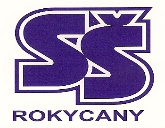     č. tel.: 371728523, stredni@skola-rokycany.czwww.skola-rokycany.czSCHŮZKA  RODIČŮ (ZÁKONNÝCH ZÁSTUPCŮ) ŽÁKŮ 1. ROČNÍKŮ 29. srpna 2022 od 15.00 hod.Jmenné seznamy žáků jednotlivých tříd budou vyvěšeny v budově školy.Schůzka rodičů se netýká žáků 1. ročníku nástavbového studia.GOP 1 315 - Gastronomie, ObchodníkS 1 212 - Mechanik seřizovač – Obráběč kovůA 1 304 - Mechanik opravář motorových           vozidel (automechanik) K 1 409 - Kuchař – číšníkKP 1 202 - Kuchař – číšník, ProdavačOZS 1 210 - Opravář zemědělských strojůOZL 1 414 - Obráběč kovů,       - Strojní mechanik (zámečník),       - Lesní mechanizátor